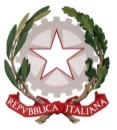 Istituto d’Istruzione Superiore Secondaria Statale“Eugenio Pantaleo” Esame di Stato 2020/2021ARGOMENTOELABORATOClasse VIndirizzo:Articolazione:Candidato: Nome/Cognome